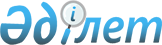 Аққулы ауданының елді мекендеріндегі бағалау аймақтарының шекаралары және жер учаскелері үшін төлемақының базалық ставкаларына түзету коэффициенттерін бекіту туралыПавлодар облысы Аққулы аудандық мәслихатының 2022 жылғы 22 маусымдағы № 91/18 шешімі. Павлодар облысының Әділет департаментінде 2022 жылғы 27 маусымда № 28613 болып тіркелді
      Қазақстан Республикасының Жер кодексінің 11-бабына, Қазақстан Республикасының "Қазақстан Республикасындағы жергілікті мемлекеттік басқару және өзін-өзі басқару" Заңының 6-бабы 1-тармағының 13) тармақшасына сәйкес, Аққулы аудандық мәслихаты ШЕШТІ:
      1. Аққулы ауданының елді мекендеріндегі бағалау аймақтарының шекаралары осы шешімнің 1, 2, 3, 4, 5, 6, 7, 8, 9 және 10-қосымшаларына сәйкес бекітілсін.
      2. Аққулы ауданының елді мекендеріндегі жер учаскелері үшін төлемақысына базалық ставкаларына түзету коэффициенттері осы шешімнің 11 - қосымшасына сәйкес бекітілсін.
      3. "Аққулы аудандық мәслихаты" мемлекеттік мекемесі Қазақстан Республикасының заңнамасында белгіленген тәртіппен:
      осы шешімнің Қазақстан Республикасының Әділет министрлігінде мемлекеттік тіркелуін;
      осы шешімді Аққулы аудандық мәслихатының интернет-ресурсында орналастыруын қамтамасыз етсін.
      4. Осы шешім оның алғашқы ресми жарияланған күнінен кейін күнтізбелік он күн өткен соң қолданысқа енгізіледі. Аққулы ауданы Аққулы ауылдық округі Аққулы ауылының бағалау аймақтарының шекаралары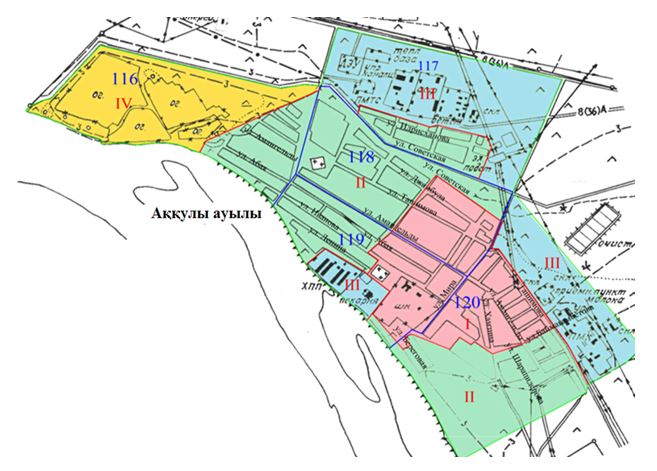 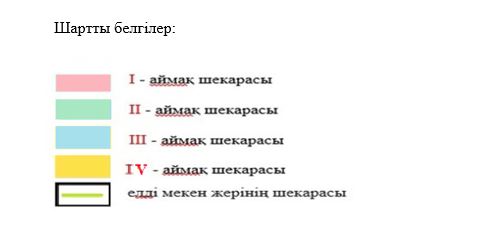  Аққулы ауданы Баймолдин ауылдық округінің елді мекендеріндегі бағалау аймақтарының шекаралары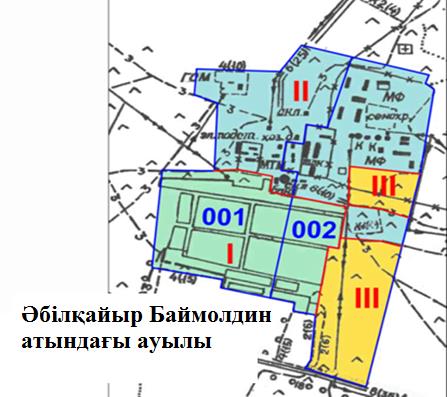 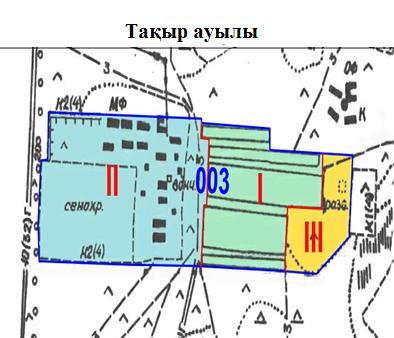 
      Шартты белгілер: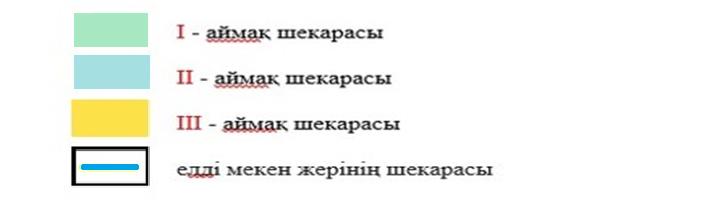  Аққулы ауданы Жамбыл ауылдық округінің елді мекендеріндегі бағалау аймақтарының шекаралары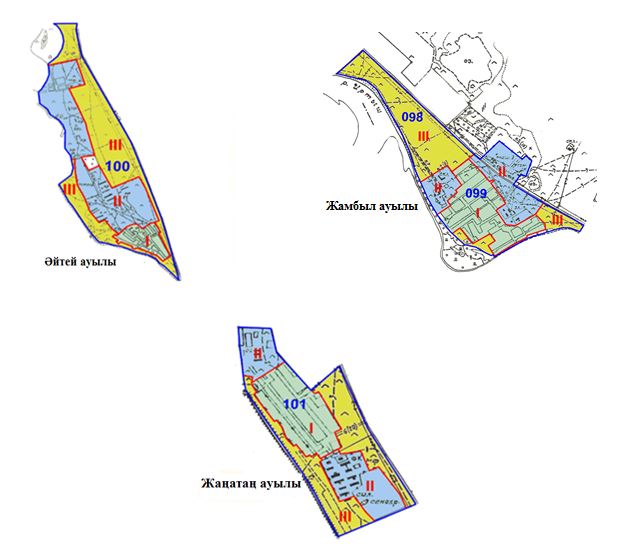 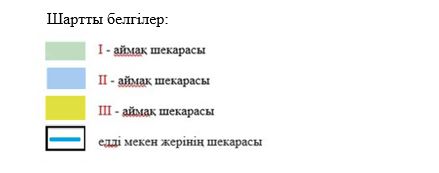  Аққулы ауданы Қызылағаш ауылдық округі Бесқарағай ауылының бағалау аймақтарының шекаралары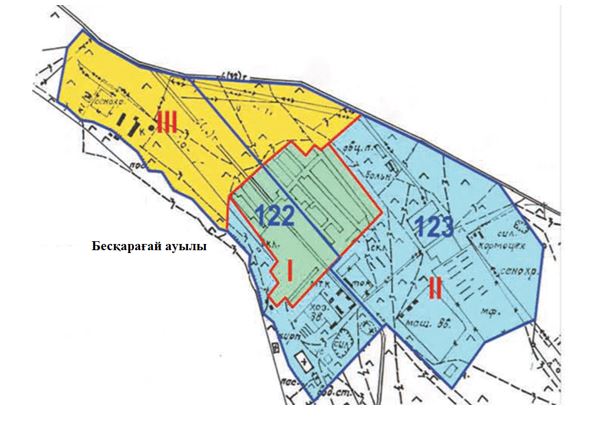 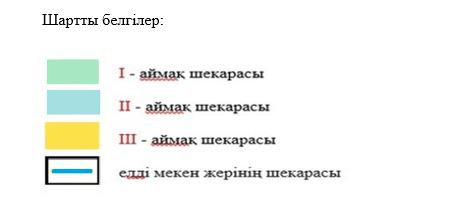  Аққулы ауданы Қарақала ауылдық округінің елді мекендеріндегі бағалау аймақтарының шекаралары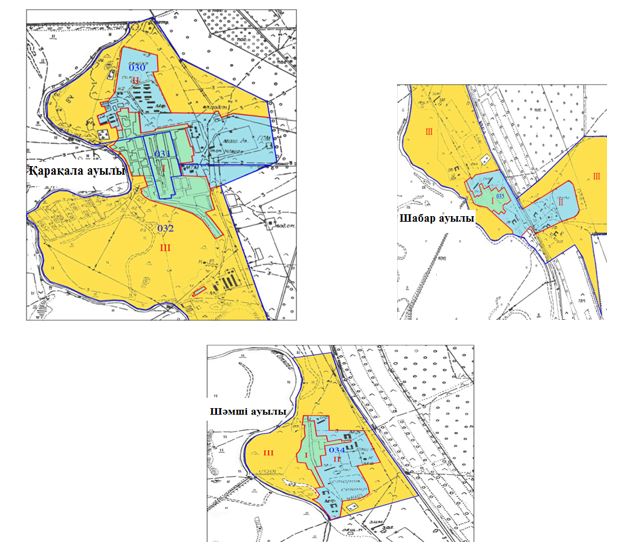 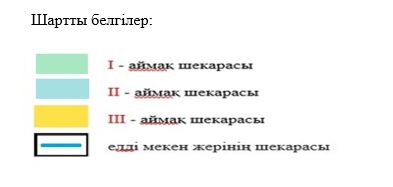  Аққулы ауданы Майқарағай ауылдық округінің елді мекендеріндегі бағалау аймақтарының шекаралары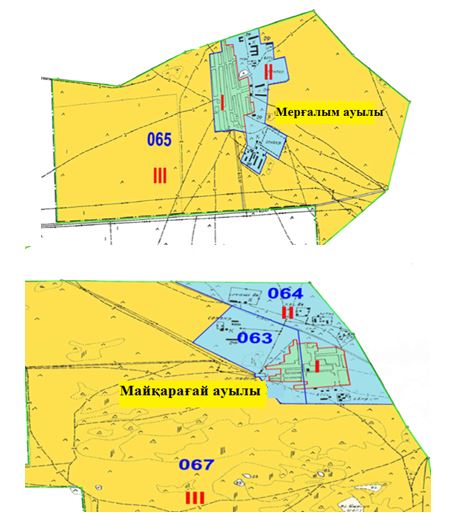 
      Шартты белгілер: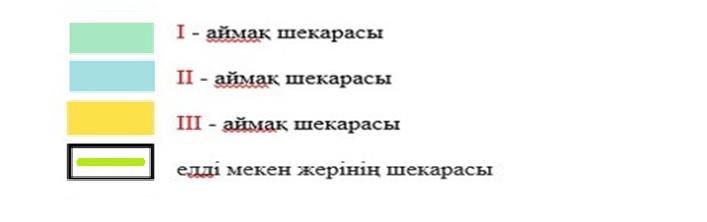  Аққулы ауданы Малыбай ауылдық округінің елді мекендеріндегі бағалау аймақтарының шекаралары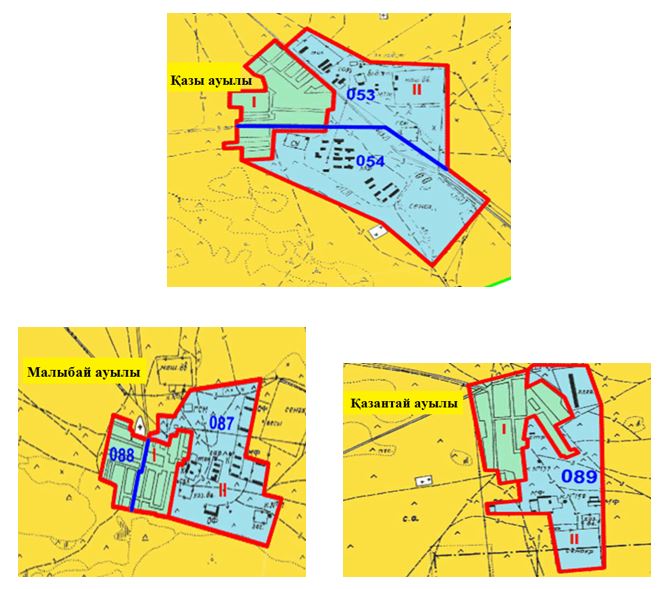 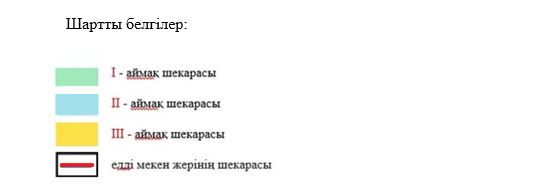  Аққулы ауданы Шақа ауылдық округінің елді мекендеріндегі бағалау аймақтарының шекаралары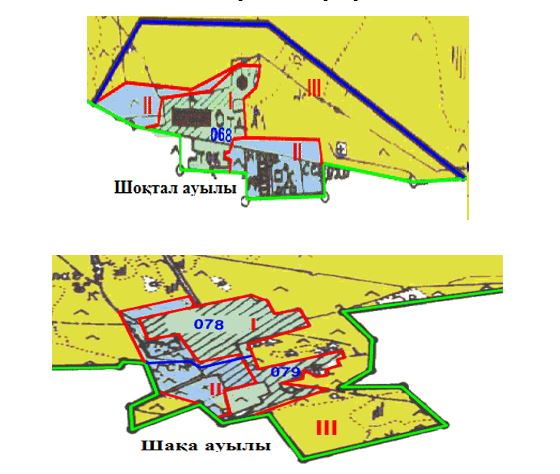 
      Шартты белгілер: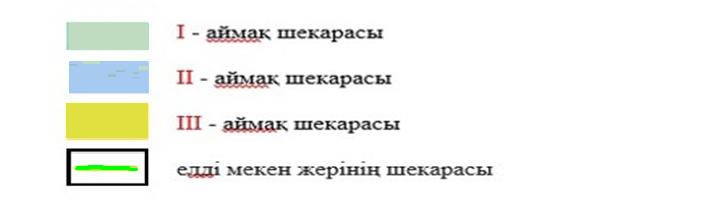  Аққулы ауданы Шарбақты ауылдық округінің елді мекендеріндегі бағалау аймақтарының шекаралары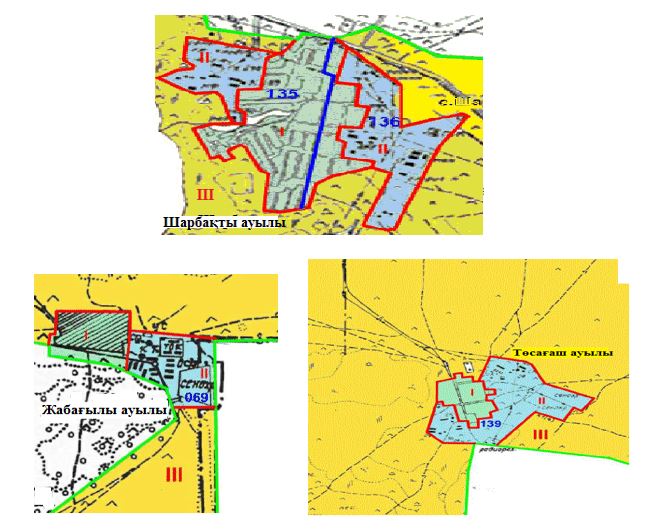 
      Шартты белгілер: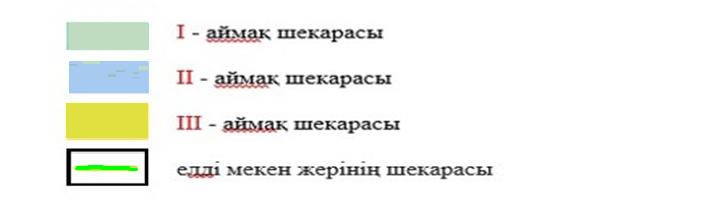  Аққулы ауданы Ямышево ауылдық округінің елді мекендеріндегі бағалау аймақтарының шекаралары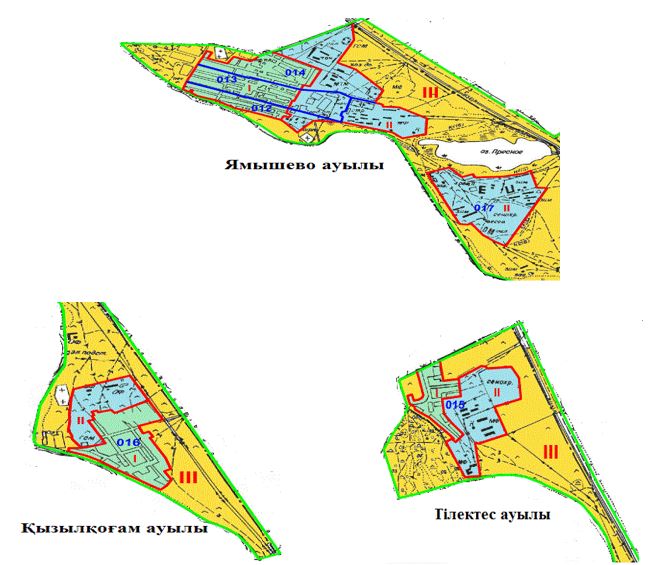 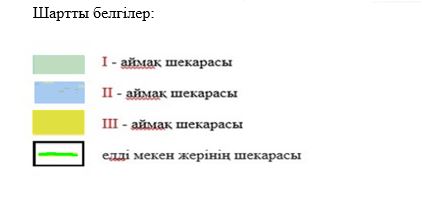  Аққулы ауданының елді мекендеріндегі жер учаскелері үшін төлемақының базалық ставкаларына түзету коэффициенттері
					© 2012. Қазақстан Республикасы Әділет министрлігінің «Қазақстан Республикасының Заңнама және құқықтық ақпарат институты» ШЖҚ РМК
				
      Аққулы аудандық мәслихатының хатшысы 

К. Есимов
Аққулы аудандық
мәслихатының
2022 жылғы 22 маусымдағы
№ 91/18 шешіміне
1- қосымшаАққулы аудандық
мәслихатының
2022 жылғы 22 маусым
№ 91/18 шешіміне
2 -қосымшаАққулы аудандық
мәслихатының
2022 жылғы 22 маусым
№ 91/18 шешіміне
3-қосымшаАққулы аудандық
мәслихатының
2022 жылғы 22 маусым
№ 91/18 шешіміне
4-қосымшаАққулы аудандық
мәслихатының
2022 жылғы 22 маусым
№ 91/18 шешіміне
5-қосымшаАққулы аудандық
мәслихатының
2022 жылғы 22 маусым
№ 91/18 шешіміне
6-қосымшаАққулы аудандық
мәслихатының
2022 жылғы 22 маусым
№ 91/18 шешіміне
7-қосымшаАққулы аудандық
мәслихатының
2022 жылғы 22 маусым
№ 91/18 шешіміне
8-қосымшаАққулы аудандық
мәслихатының
2022 жылғы 22 маусым
№ 91/18 шешіміне
9-қосымшаАққулы аудандық
мәслихатының
2022 жылғы 22 маусым
№ 91/18 шешіміне
10-қосымшаАққулы аудандық
мәслихатының
2022 жылғы 22 маусым
№ 91/18 шешіміне
11-қосымша
№ 
Ауылдық округ (елді мекендер)
Коэффициенттер
Коэффициенттер
Коэффициенттер
Коэффициенттер
№ 
Ауылдық округ (елді мекендер)
I
II
III
IV
Аққулы ауылдық округі
Аққулы ауылдық округі
Аққулы ауылдық округі
Аққулы ауылдық округі
Аққулы ауылдық округі
Аққулы ауылдық округі
1
Аққулы ауылы
1,6
1,3
1,2
1,1
Баймолдин ауылдық округі
Баймолдин ауылдық округі
Баймолдин ауылдық округі
Баймолдин ауылдық округі
Баймолдин ауылдық округі
Баймолдин ауылдық округі
2
Әбілқайыр Баймолдин атындағы ауылы 
1,4
1,1
0,9
3
Тақыр ауылы
1,4
1,1
0,9
Жамбыл ауылдық округі
Жамбыл ауылдық округі
Жамбыл ауылдық округі
Жамбыл ауылдық округі
Жамбыл ауылдық округі
Жамбыл ауылдық округі
4
Жамбыл ауылы
1,5
1,2
0,9
5
Жаңатаң ауылы
1,5
1,2
0,9
6
Әйтей ауылы
1,5
1,2
0,9
Қызылағаш ауылдық округі
Қызылағаш ауылдық округі
Қызылағаш ауылдық округі
Қызылағаш ауылдық округі
Қызылағаш ауылдық округі
Қызылағаш ауылдық округі
7
Бесқарағай ауылы
1,4
1,1
0,9
Қарақала ауылдық округі
Қарақала ауылдық округі
Қарақала ауылдық округі
Қарақала ауылдық округі
Қарақала ауылдық округі
Қарақала ауылдық округі
8
Қарақала ауылы
1,5
1,2
0,9
9
Шәмші ауылы
1,5
1,2
0,9
10
Шабар ауылы
1,5
1,2
0,9
Майқарағай ауылдық округі
Майқарағай ауылдық округі
Майқарағай ауылдық округі
Майқарағай ауылдық округі
Майқарағай ауылдық округі
Майқарағай ауылдық округі
11
Майқарағай ауылы
1,4
1,1
0,9
12
Мерғалым ауылы
1,4
1,1
0,9
Малыбай ауылдық округі
Малыбай ауылдық округі
Малыбай ауылдық округі
Малыбай ауылдық округі
Малыбай ауылдық округі
Малыбай ауылдық округі
13
Малыбай ауылы
1,4
1,1
0,9
14
Қазы ауылы
1,4
1,1
0,9
15
Қазантай ауылы
1,4
1,1
0,9
Шақа ауылдық округі
Шақа ауылдық округі
Шақа ауылдық округі
Шақа ауылдық округі
Шақа ауылдық округі
Шақа ауылдық округі
16
Шақа ауылы
1,4
1,1
0,9
17
Шоқтал ауылы
1,4
1,1
0,9
Шарбақты ауылдық округі
Шарбақты ауылдық округі
Шарбақты ауылдық округі
Шарбақты ауылдық округі
Шарбақты ауылдық округі
Шарбақты ауылдық округі
18
Шарбақты ауылы
1,5
1,2
0,9
19
Төсағаш ауылы
1,5
1,2
0,9
20
Жабағлы ауылы
1,5
1,2
0,9
Ямышев ауылдық округі
Ямышев ауылдық округі
Ямышев ауылдық округі
Ямышев ауылдық округі
Ямышев ауылдық округі
Ямышев ауылдық округі
21
Ямышево ауылы
1,5
1,2 
0,9
22
Қызылқоғам ауылы
1,5
1,2
0,9
23
Тілектес ауылы
1,5
1,2
0,9